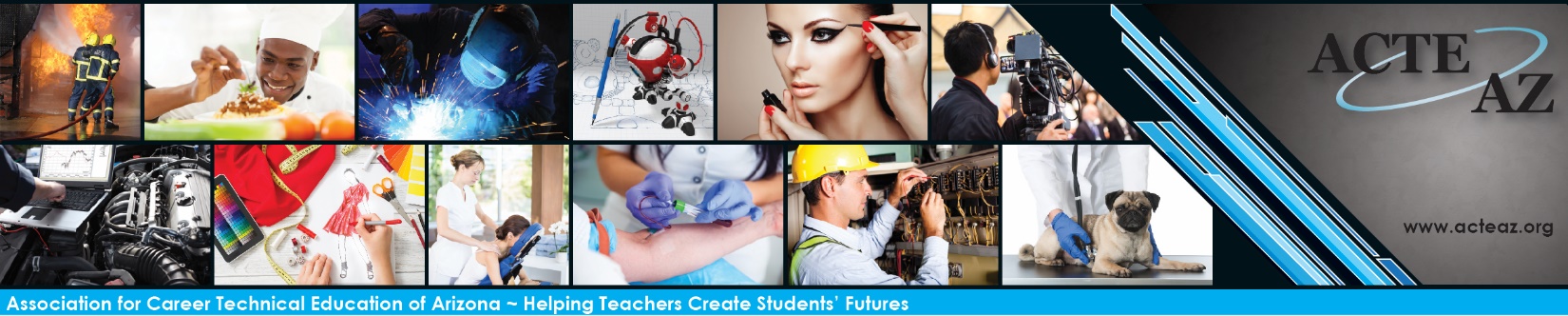 CTE Non-Traditional and Gender Equity Program AwardPurpose
This award recognizes an individual who have been supportive of CTE Non-traditional and Gender Equity Programs to include all students.Eligibility 
ACTEAZ member or non-memberHigh Quality CTE
In considering responses to the prompts below, please consider ACTE’s framework High Quality CTE Framework.  Is Candidate an ACTEAZ Member? (Possible Points-0)
How has the candidate shown evidence of involvement in non-traditional/gender equity programs during the past year? (Possible Points-40)How has the candidate demonstrated leadership in their program area in promoting non-traditional/gender equity goals? (Possible Points – 30)How has the candidate shown evidence of participation in an advisory capacity, work based learning, or other collaborative role in Career Technical Education? (Possible Points – 30)